PRESSEMITTEILUNG„I feel bewegt“ - 60 Jahre gelebte Inklusion Die IFB-Stiftung feiert dieses Jahr ihr 60-jähriges Jubiläum mit einem Standortfest am 18. Mai 2019 in GeorgenbornSchlangenbad, 14. Mai 2019 +++ Die IFB-Stiftung feiert dieses Jahr 60 Jahre gelebte Inklusion in Wiesbaden und Umgebung. Anlässlich des Jubiläums laden die Zuhause GmbH, der Zuhause Markt, die IFB-Geschäftsleitung, die Zuhause Mobil und das Regionalbüro Oestrich-Winkel am Samstag, den 18. Mai 2019 von 14:00 bis 17:00 Uhr zu einem bewegten Standortfest in Georgenborn ein.Die Klienten, Bewohner, IFB-Mitarbeiter und Besucher erwartet ein bewegtes Rahmenprogramm mit Kunst, Musik, Tanz und Essen und Trinken:14:00 Uhr Live-Musik von Sänger, Gitarrist und Rollstuhlbasketballer Thomas Gundert zur Einstimmung14:15 Uhr Begrüßung durch J. Zaunbrecher14:25 Uhr Eröffnung der Kunstausstellung in der GdT14:30 Uhr 1. Begehung der Häuser Kirchenpfad 9 und Erlenhag 8 15:00 Uhr Gestaltung des Kunstprojektes und Tanz mit anschließender Scheckübergabe der Lesebuchstiftung15:45 Uhr Live-Musik von Thomas Gundert16:00 Uhr 2. Begehung der Häuser Kirchenpfad 9 und Erlenhag 816:15 Uhr Spezial Highlight Auftritt der IFB-Band „Stern“16:30 Uhr Musikalischer Ausklang mit Thomas Gundert                                                                                                                                                                                                                                                                                                                                                                                                                                                                                                                                                                                                                                                                                                                                                                                                                                                                                                                                                                                                                                                                                                                                                                                                                                                                                                                                                                                                                                                                                                                                                                                                                                                                                                                                                                                                                                                                                                                                                                                                                                                                                                    Höhepunkt der 60-Jahres-Feier ist die große Kunstausstellung „Gemischte Gefühle“ vom 11. Bis 30. September 2019 im sam (Stadtmuseum) in Wiesbaden. In der Gruppenausstellung mit 60 internationalen Künstlern geht es um Gefühle von Menschen mit und ohne Behinderung. Weitere Informationen finden Sie unter: www.60jahreifb.de.Wir freuen uns über eine Berichterstattung!Kontakt für Medien:IFB-StiftungClaudia MesserPressestelleStorchenallee 265205 WiesbadenTelefon:	0611 98873413Mobil:	0152 08936796E-Mail:	claudia.messer@ifb-stiftung.deInternet:       www.ifb-stiftung.deKontakt für Interessierte:Zuhause MarktSimone KleinMarktleitungKirchenpfad 965388 Schlangenbad-GeorgenbornTelefon:       06129 50 21 85E-Mail:	simone.klein@ifb-stiftung.deInternet:       www.ifb-stiftung.de---------------------------------------------Hintergrund:	IFB Inklusion durch Förderung und Betreuung e.V., IFB-Stiftung – www.ifb-stiftung.deSeit 1959 ist es das Ziel der gemeinnützigen Organisation IFB Inklusion durch Förderung und Betreuung e.V., die Lebensbedingungen von Menschen mit besonderen Bedürfnissen in jeder Lebensphase zu verbessern.„So viel Selbstbestimmung wie möglich, so viel Betreuung wie nötig“, so der Leitgedanke der Organisation, die Menschen im Alter von null bis 100 unterstützt. Ursprünglich als private Elterninitiative in Wiesbaden gegründet, begleitet, unterstützt und fördert die Organisation IFB heute rund  1 500 Betroffene und ihre Angehörigen. IFB: Känguru – Zuhause – JOB – Rhinos – Hospizium – Löwenmut – Ehrenamt In insgesamt sieben Bereiche gliedern sich die unterschiedlichen Leistungen – je Lebensphase und Alter der Klientinnen und Klienten. Känguru setzt bei der Frühförderung von Kindern an und unterstützt Familien, in denen ein Kind oder Jugendlicher mit Handicap lebt. Bei Zuhause werden Menschen mit Behinderung betreut, die in den eigenen vier Wänden bzw. von ihren Eltern oder Angehörigen unabhängig und selbstbestimmt leben möchten, aber auf Pflege und/oder Betreuung angewiesen sind. Die Gemeinnützige JOB GmbH gibt Menschen mit Handicap eine berufliche Perspektive und der Sportbereich Rhinos tut dies in sportlicher Hinsicht. Hospizium bietet schwerstkranken Menschen ab dem 18.ten Lebensjahr und ihren Angehörigen Betreuung, Pflege und Begleitung. Löwenmut fasst die IFB-Leistungen außerhalb Deutschlands zusammen – aktuell fokussieren sich die Aktivitäten auf das Kinderhospiz Löwenmut in Klipriver nahe Johannesburg (Südafrika). Alle Bereiche werden von Ehrenamt unterstützt – aktuell sind etwa 250 Freiwillige für die oben genannten IFB-Töchter und Engagements tätig. Die Organisation IFB beschäftigt über 1000 engagierte Mitarbeiterinnen und Mitarbeiter in mehr als 55 Einrichtungen in Wiesbaden und Umgebung, im Rheingau-Taunus-Kreis, im Main-Taunus-Kreis, im Landkreis Limburg-Weilburg, in Hadamar, in Leipzig und in Klipriver (Südafrika). Sie ist weltanschaulich unabhängig und gemeinnützig. Geleitet wird die gemeinnützige Organisation von Wolfgang Groh. Gefördert und unterstützt wird die Arbeit vom  Förderverein der IFB e.V.Weitere Informationen:Internet: www.ifb-stiftung.de / www.60jahreifb.de http://www.facebook.com/zuhausegmbh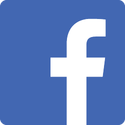  https://www.instagram.com/ifbstiftung/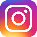 ---------------------------------------------V.i.S.d.P. IFB Inklusion durch Förderung und Betreuung e.V., Wolfgang Groh, Vorstandsvorsitzender---------------------------------------------Sollten Sie keine weiteren Mitteilungen aus unserem Hause wünschen, senden Sie diese E-Mail bitte mit dem Betreff „Abbestellen“ an den Absender zurück.